АДМИНИСТРАЦИЯ СМОЛЕНСКОЙ ОБЛАСТИПОСТАНОВЛЕНИЕот 28 января 2016 г. N 11ОБ УТВЕРЖДЕНИИ ОБЛАСТНОЙ ГОСУДАРСТВЕННОЙ ПРОГРАММЫ"УКРЕПЛЕНИЕ ЕДИНСТВА РОССИЙСКОЙ НАЦИИ, ГАРМОНИЗАЦИЯМЕЖНАЦИОНАЛЬНЫХ ОТНОШЕНИЙ И РАЗВИТИЕ КАЗАЧЕСТВАВ СМОЛЕНСКОЙ ОБЛАСТИ"В соответствии с постановлением Администрации Смоленской области от 19.01.2022 N 5 "Об утверждении Порядка принятия решения о разработке областных государственных программ, их формирования и реализации" Администрация Смоленской области постановляет:(в ред. постановлений Администрации Смоленской области от 11.10.2017 N 689, от 27.12.2017 N 918, от 06.02.2019 N 30, от 28.03.2022 N 170)Утвердить прилагаемую областную государственную программу "Укрепление единства российской нации, гармонизация межнациональных отношений и развитие казачества в Смоленской области" (далее также - Государственная программа).(в ред. постановления Администрации Смоленской области от 25.09.2018 N 627)ГубернаторСмоленской областиА.В.ОСТРОВСКИЙУтвержденапостановлениемАдминистрацииСмоленской областиот 28.01.2016 N 11ОБЛАСТНАЯ ГОСУДАРСТВЕННАЯ ПРОГРАММА"УКРЕПЛЕНИЕ ЕДИНСТВА РОССИЙСКОЙ НАЦИИ, ГАРМОНИЗАЦИЯМЕЖНАЦИОНАЛЬНЫХ ОТНОШЕНИЙ И РАЗВИТИЕ КАЗАЧЕСТВАВ СМОЛЕНСКОЙ ОБЛАСТИ"ПаспортГосударственной программыОсновные положенияПоказатели Государственной программы(в ред. постановления Администрации Смоленской областиот 31.01.2023 N 20)Структура Государственной программы(в ред. постановления Администрации Смоленской областиот 31.01.2023 N 20)Финансовое обеспечение Государственной программы(в ред. постановления Администрации Смоленской областиот 31.01.2023 N 20)Приложениек паспортуГосударственной программыСВЕДЕНИЯО ПОКАЗАТЕЛЯХ ГОСУДАРСТВЕННОЙ ПРОГРАММЫ1. Стратегические приоритеты в сфере реализацииГосударственной программыСмоленская область является многонациональным регионом Российской Федерации, обладая при этом этнической (русской) и религиозной (православной) доминантами. На ее территории проживают представители более 100 народов (по данным Всероссийской переписи населения 2010 года), обладающих отличительными особенностями материальной и духовной культуры. Вместе с тем многонациональный состав населения Смоленской области не является источником серьезных противоречий и конфликтов.С 1992 года с целью развития языка, сохранения национальных традиций и культур в Смоленской области стали организовываться национально-культурные автономии и национальные общественные объединения, которые получают государственную поддержку в виде грантов и субсидий на реализацию социально значимых программ (проектов). На территории Смоленской области зарегистрировано 19 национальных общественных организаций, всем им не присущи элементы национализма и политического экстремизма. Реализация государственной национальной политики является важным аспектом жизнедеятельности населения Смоленской области и серьезным фактором общественного развития и общественной безопасности.Представители традиционных конфессий участвуют в светских праздниках, являются организаторами многих духовно-нравственных и гражданско-патриотических мероприятий, ведут благотворительную работу среди социально незащищенных жителей, в том числе детей и молодежи.Проблемы веротерпимости, сохранения равноправия и согласия между нациями и народностями, между конфессиями чрезвычайно важны для социально-экономического развития Смоленской области, сохранения человеческих ценностей, поддержания гражданского мира в обществе.Важнейшим направлением реализации Государственной программы является развитие казачества в Смоленской области. В современном Российском обществе казачество играет особую и важную роль. Казачьи общества являются хранителями многовековых традиций Российского казачества как части русского народа. Казаки - одна из наиболее патриотически настроенных групп населения Российской Федерации. Они активно занимаются пропагандой патриотизма, традиционных ценностей и православной веры, во взаимодействии с образовательными организациями осуществляют военно-патриотическую подготовку молодежи. Кроме того, современные казаки активно сотрудничают с правоохранительными органами в обеспечении правопорядка и безопасности общественных мероприятий.В настоящее время на территории Смоленской области действуют 16 казачьих обществ и иных объединений казаков общей численностью около 500 человек.В состав Смоленского отдельского казачьего общества войскового казачьего общества "Центральное казачье войско" входят 12 казачьих обществ, из которых 8 внесены в государственный реестр казачьих обществ в Российской Федерации.Численность казаков, взявших на себя обязательства по несению государственной и иной службы, составляет 263 человека.В течение 2022 года членами казачьих обществ проводилась работа по военно-патриотическому воспитанию молодежи, подготовке к военной службе, предупреждению чрезвычайных ситуаций, гражданской и территориальной обороне, обеспечению экологической и пожарной безопасности, охране общественного порядка, возрождению, сохранению и развитию самобытной казачьей культуры.(в ред. постановления Администрации Смоленской области от 09.03.2023 N 90)Созданы и действуют 7 казачьих народных дружин, в которых состоят 132 казака, участвующие в охране общественного порядка на территории муниципального образования "Вяземский район" Смоленской области, муниципального образования "Гагаринский район" Смоленской области, муниципального образования "Рославльский район" Смоленской области, муниципального образования "Ярцевский район" Смоленской области, города Смоленска и муниципального образования "город Десногорск" Смоленской области.Вместе с тем отдельные социальные противоречия в Смоленской области имеют этноконфессиональную окраску. В сфере межнациональных отношений существуют некоторые элементы скрытой напряженности. Причина - приезд на временную работу мигрантов, в том числе нелегальных, переезд на постоянное место жительства в Смоленскую область вынужденных переселенцев и беженцев (в основном русских и русскоязычных людей, проживающих на постсоветском пространстве). Существуют барьеры во взаимопонимании между смолянами и бывшими мигрантами, ставшими жителями региона в течение последнего десятилетия, а также трудовыми мигрантами, работающими на объектах экономики и социальной сферы. Все эти факторы могут повлиять на дестабилизацию общественно-политической ситуации в регионе и требуют разработки дополнительных мер, направленных на противодействие нелегальной миграции.На региональном и местном уровнях существует потребность в обучении профильных специалистов в области межнациональных, этнокультурных и межконфессиональных отношений, так как не организована их методическая подготовка, практически не используется потенциал научных работников и студентов высших учебных заведений в проведении исследовательских работ, направленных на достижение межнационального мира и согласия, утверждение реального равноправия граждан различных национальностей и вероисповеданий, укрепление взаимопонимания и сотрудничества между ними.Особого внимания заслуживает формирование у детей и молодежи чувства уважения к истории России и Смоленской области, истории народа и трудовых коллективов, у каждого нового поколения - уважения к труду старших, к национальным ценностям и культуре как своего, так и других народов, стремления к взаимообогащению культур и традиций народов, проживающих не только в Смоленской области, но и в России в целом. Заметная роль в этом процессе принадлежит семье, образовательным организациям всех типов, учреждениям культуры и спорта.При этом остро встает проблема популяризации межнационального и межконфессионального согласия в обществе. Необходима поддержка издательской и информационно-пропагандистской деятельности, которая должна раскрывать многообразие культур, религий и традиций народов, их достижения в науке и спорте. Важную роль в данном направлении должна сыграть и активизация органов государственной власти Смоленской области и органов местного самоуправления муниципальных образований Смоленской области, образовательных организаций, учреждений культуры и спорта, институтов гражданского общества и отдельных граждан в создании условий полноправного социального и национально-культурного развития всех народов, населяющих Смоленскую область.Формирование у отдельных граждан и социальных групп установки толерантного сознания во многом зависит от средств массовой информации. Необходимо проведение информационной кампании с использованием возможностей современных информационных технологий, печатных и электронных средств массовой информации, информационно-телекоммуникационной сети "Интернет" и социальной рекламы.Важную роль в решении задачи содействия укреплению гражданского единства и гармонизации межнациональных отношений играют поддержка проектов, направленных на усиление гражданского патриотизма, общероссийского гражданского самосознания и ответственности, взаимного уважения традиций и обычаев народов Российской Федерации, обеспечение преемственности исторических традиций солидарности и взаимопомощи народов России, формирование в обществе атмосферы уважения к историческому наследию и культурным ценностям народов России, развитие культуры межнационального общения, основанной на толерантности, уважении чести и национального достоинства граждан, духовных и нравственных ценностей народов России. Государственная программа обеспечит координацию государственной национальной политики на территории Смоленской области, выработку региональной стратегии этнокультурного развития, поддержку диалога органов государственной власти Смоленской области с общественными национальными и религиозными объединениями.В настоящее время наблюдаются негативные тенденции в сфере межнациональных отношений: рост националистических настроений в среде различных этнических общностей, рост числа внешних трудовых мигрантов и их низкая социокультурная адаптация к условиям принимающего сообщества, сохранение (при высоком Российском стандарте защиты языковых и культурных прав народов России) неудовлетворенности в среде отдельных народов уровнем обеспечения их культурно-языковых прав. Отсутствие целенаправленных системных мер для изменения сложившейся ситуации будет способствовать усилению указанных негативных тенденций в сфере межнациональных отношений.Мероприятия, предусмотренные Государственной программой, позволят максимально использовать возможности общественных национальных и религиозных объединений для предотвращения напряженности в межнациональных и межконфессиональных отношениях и укрепления единства многонационального народа Российской Федерации.Динамика целевых показателей Государственной программы (по результатам ведомственных отчетов Департамента Смоленской области по внутренней политике):- доля населения Смоленской области, положительно оценивающего состояние межнациональных отношений, в 2017 году составила 55 процентов, в 2018 году - 82 процента, в 2019 году - 82,5 процента, в 2020 году - 83 процента, в 2021 году - 83,2 процента;- уровень толерантного отношения к представителям другой национальности среди населения Смоленской области в 2017 году составил 78,5 процента, в 2018 году - 81,3 процента, в 2019 году - 81,4 процента, в 2020 году - 81,5 процента, в 2021 году - 81,6 процента;- количество проведенных мероприятий, направленных на развитие казачества в Смоленской области, в 2017 году составило 6 единиц, в 2018 году - 9 единиц, в 2019 году - 10 единиц, в 2020 году - 2 единицы, в 2021 году - 12 единиц.Государственная программа носит системный, комплексный характер.Работа, проводимая в рамках Государственной программы, способствует тому, что конфликтных ситуаций на межнациональной и межрелигиозной почве, а также предпосылок к их возникновению начиная с 2021 года и по настоящее время не выявлено.(абзац введен постановлением Администрации Смоленской области от 09.03.2023 N 90)Государственная программа позволит проводить на территории Смоленской области единую федеральную политику в сфере межнациональных отношений, обеспечить эффективное межведомственное взаимодействие и координацию в сфере реализации государственной национальной политики, включая вопросы укрепления единства Российской нации, гармонизации межнациональных отношений, этнокультурного многообразия и противодействия экстремизму.2. Паспорт комплекса процессных мероприятий "Укреплениеединства российской нации, формирование общероссийскойгражданской идентичности и этнокультурное развитиенародов России"(в ред. постановления Администрации Смоленской областиот 31.01.2023 N 20)Общие положенияПоказатели реализации комплекса процессных мероприятий(в ред. постановления Администрации Смоленской областиот 31.01.2023 N 20)3. Сведения о финансировании структурных элементов областнойгосударственной программы "Укрепление единства российскойнации, гармонизация межнациональных отношений и развитиеказачества в Смоленской области"(в ред. постановления Администрации Смоленской областиот 09.03.2023 N 90)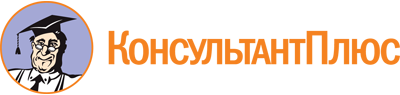 Постановление Администрации Смоленской области от 28.01.2016 N 11
(ред. от 04.10.2023)
"Об утверждении областной государственной программы "Укрепление единства российской нации, гармонизация межнациональных отношений и развитие казачества в Смоленской области"Документ предоставлен КонсультантПлюс

www.consultant.ru

Дата сохранения: 19.11.2023
 Список изменяющих документов(в ред. постановлений Администрации Смоленской областиот 16.08.2016 N 473, от 28.12.2016 N 789, от 01.03.2017 N 90,от 25.05.2017 N 342, от 11.10.2017 N 689, от 27.12.2017 N 918,от 21.02.2018 N 102, от 26.04.2018 N 257, от 25.09.2018 N 627,от 07.12.2018 N 830, от 06.02.2019 N 30, от 24.10.2019 N 638,от 20.12.2019 N 785, от 26.02.2020 N 72, от 04.06.2020 N 322,от 26.12.2020 N 865, от 25.03.2021 N 176, от 24.11.2021 N 744,от 30.12.2021 N 921, от 28.03.2022 N 170, от 14.04.2022 N 239,от 28.04.2022 N 256, от 01.11.2022 N 794, от 20.12.2022 N 966,от 31.01.2023 N 20, от 09.03.2023 N 90, от 18.04.2023 N 182,от 04.10.2023 N 585)Список изменяющих документов(в ред. постановлений Администрации Смоленской областиот 28.03.2022 N 170, от 14.04.2022 N 239, от 28.04.2022 N 256,от 01.11.2022 N 794, от 20.12.2022 N 966, от 31.01.2023 N 20,от 09.03.2023 N 90, от 18.04.2023 N 182, от 04.10.2023 N 585)Ответственный исполнитель Государственной программыДепартамент Смоленской области по внутренней политике, начальник Департамента Смоленской области по внутренней политике Борисенко Игорь ВладимировичПериод реализации Государственной программыэтап I: 2016 - 2021 годыэтап II: 2022 - 2025 годы(в ред. постановления Администрации Смоленской области от 31.01.2023 N 20)(в ред. постановления Администрации Смоленской области от 31.01.2023 N 20)Цели Государственной программыукрепление общероссийской гражданской идентичности и культурного самосознания, гармонизация межнациональных отношений в Смоленской области;профилактика экстремизма на национальной и религиозной почве;сохранение и поддержка русского языка как государственного языка Российской Федерации;социально-культурная адаптация и интеграция иностранных граждан в Российской Федерации;развитие государственно-общественного партнерства в сфере государственной национальной политики Российской ФедерацииОбъемы финансового обеспечения за весь период реализации (по годам реализации и в разрезе источников финансирования на очередной финансовый год и первый, второй годы планового периода)общий объем финансирования составляет 29655,5 тыс. рублей, из них:2016 - 2022 годы (всего) - 19831,7 тыс. рублей;2023 год (всего) - 5685,2 тыс. рублей, из них:средства федерального бюджета - 3615,8 тыс. рублей;средства областного бюджета - 2069,4 тыс. рублей;средства местных бюджетов - 0,0 тыс. рублей;средства внебюджетных источников - 0,0 тыс. рублей;2024 год (всего) - 2069,3 тыс. рублей, из них:средства федерального бюджета - 0,0 тыс. рублей;средства областного бюджета - 2069,3 тыс. рублей;средства местных бюджетов - 0,0 тыс. рублей;средства внебюджетных источников - 0,0 тыс. рублей;2025 год (всего) - 2069,3 тыс. рублей, из них:средства федерального бюджета - 0,0 тыс. рублей;средства областного бюджета - 2069,3 тыс. рублей;средства местных бюджетов - 0,0 тыс. рублей;средства внебюджетных источников - 0,0 тыс. рублей(в ред. постановлений Администрации Смоленской области от 31.01.2023 N 20, от 18.04.2023 N 182)(в ред. постановлений Администрации Смоленской области от 31.01.2023 N 20, от 18.04.2023 N 182)Влияние на достижение целей государственных программ Российской Федерациигосударственная программа Российской Федерации "Реализация государственной национальной политики", утвержденная Постановлением Правительства Российской Федерации от 29.12.2016 N 1532;укрепление национального согласия, обеспечение политической и социальной стабильности, развитие демократических институтов;укрепление общероссийской гражданской идентичности и единства многонационального народа Российской Федерации (Российской нации) и доведение уровня общероссийской гражданской идентичности до 90 процентов к 2030 году;обеспечение равенства прав и свобод человека и гражданина независимо от расы, национальности, языка, происхождения, имущественного и должностного положения, места жительства, отношения к религии, убеждений, принадлежности к общественным объединениям, а также от других обстоятельств и доведение доли граждан, отмечающих отсутствие в отношении себя дискриминации, до 94,2 процента к 2030 году;гармонизация национальных и межнациональных (межэтнических) отношений, сохранение и поддержка этнокультурного и языкового многообразия Российской Федерации, традиционных Российских духовно-нравственных ценностей как основы Российского общества и доведение уровня доли граждан, положительно оценивающих состояние межнациональных отношений, до 82 процентов к 2030 году;обеспечение успешной социальной и культурной адаптации иностранных граждан в Российской Федерации и их интеграции в Российское общество, увеличение доли граждан, не испытывающих негативного отношения к иностранным гражданам, до 88 процентов к 2030 году;содействие консолидации российского казачества, привлечение казачества к несению государственной или иной службы и увеличение доли членов казачьих обществ, принявших на себя обязательство по несению государственной и иной службы, до 80 процентов к 2030 году(в ред. постановления Администрации Смоленской области от 31.01.2023 N 20)(в ред. постановления Администрации Смоленской области от 31.01.2023 N 20)N п/пНаименование показателяЕдиница измеренияБазовое значение показателя (2022 год)Планируемое значение показателяПланируемое значение показателяПланируемое значение показателяN п/пНаименование показателяЕдиница измеренияБазовое значение показателя (2022 год)2023 год2024 год2025 год12345671.Доля населения Смоленской области, положительно оценивающего состояние межнациональных (межэтнических) отношений%83,383,483,583,52.Уровень толерантного отношения к представителям другой национальности среди населения Смоленской области%81,781,881,981,93.Количество конфликтных ситуаций на межнациональной и межрелигиозной почвеед.00004.Количество проведенных мероприятий, направленных на развитие казачества в Смоленской областиед.121314145.Количество участников мероприятий, направленных на укрепление общероссийского гражданского единстватыс. чел.04,35006.Численность участников мероприятий, направленных на этнокультурное развитие народов Россиитыс. чел.04,3500N п/пЗадача структурного элементаКраткое описание ожидаемых эффектов от реализации задачи структурного элементаСвязь с показателями1234Комплекс процессных мероприятий "Укрепление единства российской нации, формирование общероссийской гражданской идентичности и этнокультурное развитие народов России"Комплекс процессных мероприятий "Укрепление единства российской нации, формирование общероссийской гражданской идентичности и этнокультурное развитие народов России"Комплекс процессных мероприятий "Укрепление единства российской нации, формирование общероссийской гражданской идентичности и этнокультурное развитие народов России"Комплекс процессных мероприятий "Укрепление единства российской нации, формирование общероссийской гражданской идентичности и этнокультурное развитие народов России"Ответственный за выполнение комплекса процессных мероприятий - начальник Департамента Смоленской области по внутренней политике Борисенко Игорь ВладимировичОтветственный за выполнение комплекса процессных мероприятий - начальник Департамента Смоленской области по внутренней политике Борисенко Игорь ВладимировичОтветственный за выполнение комплекса процессных мероприятий - начальник Департамента Смоленской области по внутренней политике Борисенко Игорь Владимирович1.1.Проведены социологические исследования с целью определения состояния и тенденций в сфере межнациональных и межконфессиональных отношений, а также выявления уровня конфликтогенности в Смоленской области и конфликтогенных факторовоценено состояние межнациональных отношений в Смоленской области по направлениям, соответствующим показателям (индикаторам) государственной программы Российской Федерации "Реализация государственной национальной политики", утвержденной Постановлением Правительства Российской Федерации от 29.12.2016 N 1532;изучено общественное мнение по наиболее острым региональным проблемам в области межнациональных и межконфессиональных отношений;выявлены факторы, влияющие на состояние межнациональных и межконфессиональных отношений, и их взаимосвязьдоля населения Смоленской области, положительно оценивающего состояние межнациональных (межэтнических) отношений;уровень толерантного отношения к представителям другой национальности среди населения Смоленской области;количество конфликтных ситуаций на межнациональной и межрелигиозной почве1.2.Обеспечено издание печатной продукции по различным аспектам осуществления деятельности в сфере социальной и культурной адаптации иностранных гражданразработана и издана брошюра для иностранных граждан, содержащая информацию, направленную на их социокультурную адаптациюколичество конфликтных ситуаций на межнациональной и межрелигиозной почве(п. 1.2 в ред. постановления Администрации Смоленской области от 09.03.2023 N 90)(п. 1.2 в ред. постановления Администрации Смоленской области от 09.03.2023 N 90)(п. 1.2 в ред. постановления Администрации Смоленской области от 09.03.2023 N 90)(п. 1.2 в ред. постановления Администрации Смоленской области от 09.03.2023 N 90)1.3.Проведены мероприятия, направленные на активизацию научной и практической работы в области общественной дипломатии и региональных практик, направленных на раскрытие многообразия национальных культурактивизирована научная и практическая работа в области общественной дипломатии и региональных практик, направленных на раскрытие многообразия национальных культур;создана рабочая площадка для обмена результатами научных исследований в области общественной дипломатии и лучших региональных практик, направленных на гармонизацию межнациональных отношений и раскрытие многообразия национальных культуруровень толерантного отношения к представителям другой национальности среди населения Смоленской области;численность участников мероприятий, направленных на этнокультурное развитие народов России1.4.Проведены мероприятия, направленные на раскрытие многообразия национальных культуросуществлено ознакомление населения Смоленской области с культурой, этническими традициями и ценностями разных народов, проживающих на территории Смоленской областиуровень толерантного отношения к представителям другой национальности среди населения Смоленской области;количество участников мероприятий, направленных на укрепление общероссийского гражданского единства1.5.Проведены мероприятия, посвященные сохранению и поддержке русского языка и традиционных российских духовно-нравственных ценностейактивизирована научная и практическая работа в области практик, направленных на преподавание русского языка, в том числе как иностранного;организован обмен опытом по реализации проектов в сфере преподавания русского языка как иностранногоуровень толерантного отношения к представителям другой национальности среди населения Смоленской области;количество участников мероприятий, направленных на укрепление общероссийского гражданского единства1.6.Проведены мероприятия, посвященные традициям различных национальностей и этносов Смоленской областиосуществлено ознакомление населения Смоленской области с деятельностью национальных общественных организаций Смоленской области;размещены информационные материалы о деятельности и культурных традициях национальных диаспор Смоленской областидоля населения Смоленской области, положительно оценивающего состояние межнациональных (межэтнических) отношений;уровень толерантного отношения к представителям другой национальности среди населения Смоленской области;количество конфликтных ситуаций на межнациональной и межрелигиозной почве;количество участников мероприятий, направленных на укрепление общероссийского гражданского единства1.7.Осуществлены мероприятия в сфере реализации государственной национальной политики средствами информационно-телекоммуникационной сети "Интернет" (создание и тиражирование видеороликов и иных информационных материалов)созданы и размещены информационные материалы о реализации государственной национальной политики в информационно-телекоммуникационной сети "Интернет"доля населения Смоленской области, положительно оценивающего состояние межнациональных (межэтнических) отношений;уровень толерантного отношения к представителям другой национальности среди населения Смоленской области;количество участников мероприятий, направленных на укрепление общероссийского гражданского единства;количество конфликтных ситуаций на межнациональной и межрелигиозной почве1.8.Проведены мероприятия, направленные на укрепление общероссийской гражданской идентичности, гармонизацию межнациональных отношений, профилактику экстремизма на национальной и религиозной почвепроведены круглые столы для иностранных граждан и лиц без гражданства, посвященные обсуждению основ миграционной политики в Российской Федерации, профилактике экстремизма, деятельности органов государственной власти и местного самоуправления, общественных национальных объединений в сфере социальной и культурной адаптации и интеграции иностранных граждан;организовано участие иностранных граждан и лиц без гражданства в этнокультурных мероприятиях и мастер-классах, направленных на их знакомство с культурными особенностями принимающего сообществауровень толерантного отношения к представителям другой национальности среди населения Смоленской области;количество участников мероприятий, направленных на укрепление общероссийского гражданского единства;количество конфликтных ситуаций на межнациональной и межрелигиозной почве1.8.1.Проведены образовательные мероприятия для иностранных граждан, направленные на их социокультурную адаптациюпроведен обучающий семинар для иностранных граждан, а также представителей национальных общественных объединений по организации работы в сфере социокультурной адаптации и интеграции иностранных гражданколичество конфликтных ситуаций на межнациональной и межрелигиозной почве; количество участников мероприятий, направленных на укрепление общероссийского гражданского единства(п. 1.8.1 введен постановлением Администрации Смоленской области от 09.03.2023N 90)(п. 1.8.1 введен постановлением Администрации Смоленской области от 09.03.2023N 90)(п. 1.8.1 введен постановлением Администрации Смоленской области от 09.03.2023N 90)(п. 1.8.1 введен постановлением Администрации Смоленской области от 09.03.2023N 90)1.9.Проведены мероприятия, направленные на привлечение молодежи к научно-исследовательской работе, популяризацию деятельности смоленского казачества, формирование благоприятного отношения к указанной деятельности в обществеобеспечено повышение роли казачества в воспитании подрастающего поколения в духе патриотизма, готовности к служению Отечеству;осуществлено привлечение молодежи к научно-исследовательской работе, ее ознакомление с духовно-нравственными основами, традиционным образом жизни, самобытной культурой российского казачестваколичество проведенных мероприятий, направленных на развитие казачества в Смоленской области1.10.Проведены мероприятия, направленные на развитие казачества в Смоленской областиобеспечено участие команд Смоленского отдельского казачьего общества войскового казачьего общества "Центральное казачье войско" в отборочном этапе Всероссийского слета казачьей молодежи "Готов к труду и обороне", региональном этапе Всероссийской военно-спортивной игры "Казачий сполох";проведены военно-полевые сборы представителей казачьих обществ региона;оказано содействие в проведении слета казачьих поисковых отрядов Центрального федерального округа "Поле памяти - Казачья вахта" и памятно-мемориальной акции "Свеча Памяти", приуроченной к годовщине начала Великой Отечественной войны;организовано проведение регионального конкурса видеороликов о жизни казачества на территории Смоленской областиколичество проведенных мероприятий, направленных на развитие казачества в Смоленской областиИсточник финансового обеспеченияОбъем финансового обеспечения по годам реализации (тыс. рублей)Объем финансового обеспечения по годам реализации (тыс. рублей)Объем финансового обеспечения по годам реализации (тыс. рублей)Объем финансового обеспечения по годам реализации (тыс. рублей)Источник финансового обеспечениявсего2023 год2024 год2025 годВ целом по Государственной программе, в том числе:9823,85685,22069,32069,3(в ред. постановления Администрации Смоленской области от 18.04.2023 N 182)(в ред. постановления Администрации Смоленской области от 18.04.2023 N 182)(в ред. постановления Администрации Смоленской области от 18.04.2023 N 182)(в ред. постановления Администрации Смоленской области от 18.04.2023 N 182)(в ред. постановления Администрации Смоленской области от 18.04.2023 N 182)федеральный бюджет3615,83615,80,00,0областной бюджет6208,02069,42069,32069,3(в ред. постановления Администрации Смоленской области от 18.04.2023 N 182)(в ред. постановления Администрации Смоленской области от 18.04.2023 N 182)(в ред. постановления Администрации Смоленской области от 18.04.2023 N 182)(в ред. постановления Администрации Смоленской области от 18.04.2023 N 182)(в ред. постановления Администрации Смоленской области от 18.04.2023 N 182)местные бюджеты0,00,00,00,0внебюджетные средства0,00,00,00,0Список изменяющих документов(в ред. постановления Администрации Смоленской областиот 31.01.2023 N 20)N п/пНаименование показателяМетодика расчета показателя или источник получения информации о значении показателя (наименование формы статистического наблюдения, реквизиты документа об утверждении методики и т.д.)1.Доля населения Смоленской области, положительно оценивающего состояние межнациональных (межэтнических) отношенийметодические рекомендации по проведению социологических исследований в субъектах Российской Федерации (Письмо Федерального агентства по делам национальностей от 16.09.2020 N 3603-01.1-23-ИБ)2.Уровень толерантного отношения к представителям другой национальности среди населения Смоленской областиметодические рекомендации по проведению социологических исследований в субъектах Российской Федерации (Письмо Федерального агентства по делам национальностей от 16.09.2020 N 3603-01.1-23-ИБ)3.Количество конфликтных ситуаций на межнациональной и межрелигиозной почвеметодика расчета показателя утверждена приказом начальника Департамента Смоленской области по внутренней политике от 11.02.2022 N 36-ОД4.Количество проведенных мероприятий, направленных на развитие казачества в Смоленской областиметодика расчета показателя утверждена приказом начальника Департамента Смоленской области по внутренней политике от 11.02.2022 N 36-ОД5.Количество участников мероприятий, направленных на укрепление общероссийского гражданского единстваметодика расчета показателей государственной программы Российской Федерации "Реализация государственной национальной политики" утверждена Приказом Федерального агентства по делам национальностей от 20.06.2022 N 93 "Об утверждении методик расчета показателей государственной программы Российской Федерации "Реализация государственной национальной политики"(п. 5 введен постановлением Администрации Смоленской области от 31.01.2023 N 20)(п. 5 введен постановлением Администрации Смоленской области от 31.01.2023 N 20)(п. 5 введен постановлением Администрации Смоленской области от 31.01.2023 N 20)6.Численность участников мероприятий, направленных на этнокультурное развитие народов Россииметодика расчета показателей государственной программы Российской Федерации "Реализация государственной национальной политики" утверждена Приказом Федерального агентства по делам национальностей от 20.06.2022 N 93 "Об утверждении методик расчета показателей государственной программы Российской Федерации "Реализация государственной национальной политики"(п. 6 введен постановлением Администрации Смоленской области от 31.01.2023 N 20)(п. 6 введен постановлением Администрации Смоленской области от 31.01.2023 N 20)(п. 6 введен постановлением Администрации Смоленской области от 31.01.2023 N 20)Ответственный за выполнение комплекса процессных мероприятийначальник Департамента Смоленской области по внутренней политике Борисенко Игорь ВладимировичСвязь с Государственной программойобластная государственная программа "Укрепление единства Российской нации, гармонизация межнациональных отношений и развитие казачества в Смоленской области"N п/пНаименование показателя реализацииЕдиница измеренияБазовое значение показателя реализации (2022 год)Планируемое значение показателя реализации на очередной финансовый год и плановый периодПланируемое значение показателя реализации на очередной финансовый год и плановый периодПланируемое значение показателя реализации на очередной финансовый год и плановый периодСвязь с мероприятиемСвязь с мероприятиемN п/пНаименование показателя реализацииЕдиница измеренияБазовое значение показателя реализации (2022 год)2023 год2024 год2025 годN п/п из раздела Государственной программы "Сведения о финансировании структурных элементов областной государственной программы"N п/п из плана мероприятий по реализации комплекса процессных мероприятий1234567891.Доля населения Смоленской области, положительно оценивающего состояние межнациональных (межэтнических) отношений%83,383,483,583,51.1, 1.6, 1.7-2.Уровень толерантного отношения к представителям другой национальности среди населения Смоленской области%81,781,881,981,91.1, 1.2, 1.3, 1.4, 1.5, 1.6, 1.7, 1.8-3.Количество конфликтных ситуаций на межнациональной и межрелигиозной почвеед.00001.1, 1.2, 1.6, 1.7, 1.8, 1.9-(п. 3 в ред. постановления Администрации Смоленской области от 09.03.2023 N 90)(п. 3 в ред. постановления Администрации Смоленской области от 09.03.2023 N 90)(п. 3 в ред. постановления Администрации Смоленской области от 09.03.2023 N 90)(п. 3 в ред. постановления Администрации Смоленской области от 09.03.2023 N 90)(п. 3 в ред. постановления Администрации Смоленской области от 09.03.2023 N 90)(п. 3 в ред. постановления Администрации Смоленской области от 09.03.2023 N 90)(п. 3 в ред. постановления Администрации Смоленской области от 09.03.2023 N 90)(п. 3 в ред. постановления Администрации Смоленской области от 09.03.2023 N 90)(п. 3 в ред. постановления Администрации Смоленской области от 09.03.2023 N 90)4.Количество проведенных мероприятий, направленных на развитие казачества в Смоленской областиед.121314141.10, 1.11-(в ред. постановления Администрации Смоленской области от 09.03.2023 N 90)(в ред. постановления Администрации Смоленской области от 09.03.2023 N 90)(в ред. постановления Администрации Смоленской области от 09.03.2023 N 90)(в ред. постановления Администрации Смоленской области от 09.03.2023 N 90)(в ред. постановления Администрации Смоленской области от 09.03.2023 N 90)(в ред. постановления Администрации Смоленской области от 09.03.2023 N 90)(в ред. постановления Администрации Смоленской области от 09.03.2023 N 90)(в ред. постановления Администрации Смоленской области от 09.03.2023 N 90)(в ред. постановления Администрации Смоленской области от 09.03.2023 N 90)5.Количество участников мероприятий, направленных на укрепление общероссийского гражданского единстватыс. чел.04,35001.4, 1.5, 1.6, 1.7, 1.8, 1.9-(п. 5 в ред. постановления Администрации Смоленской области от 09.03.2023 N 90)(п. 5 в ред. постановления Администрации Смоленской области от 09.03.2023 N 90)(п. 5 в ред. постановления Администрации Смоленской области от 09.03.2023 N 90)(п. 5 в ред. постановления Администрации Смоленской области от 09.03.2023 N 90)(п. 5 в ред. постановления Администрации Смоленской области от 09.03.2023 N 90)(п. 5 в ред. постановления Администрации Смоленской области от 09.03.2023 N 90)(п. 5 в ред. постановления Администрации Смоленской области от 09.03.2023 N 90)(п. 5 в ред. постановления Администрации Смоленской области от 09.03.2023 N 90)(п. 5 в ред. постановления Администрации Смоленской области от 09.03.2023 N 90)6.Численность участников мероприятий, направленных на этнокультурное развитие народов Россиитыс. чел.04,35001.3-7.Количество человек, принимающих участие в мероприятиях, направленных на сохранение и поддержку русского языка как государственного языка Российской Федерациичел.3504004504501.5-8.Количество человек, принимающих участие в мероприятиях, направленных на социально-культурную адаптацию и интеграцию иностранных граждан в Российской Федерациичел.3504004504501.6, 1.8-9.Количество человек, принимающих участие в мероприятиях, направленных на развитие государственно-общественного партнерства в сфере государственной национальной политики Российской Федерациичел.2002102202201.3, 1.6, 1.8-N п/пНаименованиеУчастник Государственной программыИсточник финансового обеспеченияОбъем средств на реализацию Государственной программы на очередной финансовый год и плановый период (тыс. рублей)Объем средств на реализацию Государственной программы на очередной финансовый год и плановый период (тыс. рублей)Объем средств на реализацию Государственной программы на очередной финансовый год и плановый период (тыс. рублей)Объем средств на реализацию Государственной программы на очередной финансовый год и плановый период (тыс. рублей)N п/пНаименованиеУчастник Государственной программыИсточник финансового обеспечениявсего2023 год2024 год2025 год12345678Комплекс процессных мероприятий "Укрепление единства российской нации, формирование общероссийской гражданской идентичности и этнокультурное развитие народов России"Комплекс процессных мероприятий "Укрепление единства российской нации, формирование общероссийской гражданской идентичности и этнокультурное развитие народов России"Комплекс процессных мероприятий "Укрепление единства российской нации, формирование общероссийской гражданской идентичности и этнокультурное развитие народов России"Комплекс процессных мероприятий "Укрепление единства российской нации, формирование общероссийской гражданской идентичности и этнокультурное развитие народов России"Комплекс процессных мероприятий "Укрепление единства российской нации, формирование общероссийской гражданской идентичности и этнокультурное развитие народов России"Комплекс процессных мероприятий "Укрепление единства российской нации, формирование общероссийской гражданской идентичности и этнокультурное развитие народов России"Комплекс процессных мероприятий "Укрепление единства российской нации, формирование общероссийской гражданской идентичности и этнокультурное развитие народов России"Комплекс процессных мероприятий "Укрепление единства российской нации, формирование общероссийской гражданской идентичности и этнокультурное развитие народов России"1.1.Проведение социологических исследований с целью определения состояния и тенденций в сфере межнациональных отношений, а также выявления уровня конфликтогенности в Смоленской области и конфликтогенных факторовДепартамент Смоленской области по внутренней политикеобластной бюджет270,090,090,090,01.2.Разработка и издание брошюры для иностранных граждан, содержащей информацию, направленную на их социокультурную адаптациюДепартамент Смоленской области по внутренней политикеобластной бюджет900,0300,0300,0300,01.3.Проведение международной научно-практической конференции "Многонациональная Россия: вчера, сегодня, завтра"Департамент Смоленской области по внутренней политикефедеральный бюджет1245,01245,00,00,01.3.Проведение международной научно-практической конференции "Многонациональная Россия: вчера, сегодня, завтра"Департамент Смоленской области по внутренней политикеобластной бюджет765,0255,0255,0255,01.4.Проведение ежегодного фестиваля "День национальных культур в городе Смоленске", приуроченного ко Дню народного единстваДепартамент Смоленской области по внутренней политикефедеральный бюджет488,2488,20,00,01.4.Проведение ежегодного фестиваля "День национальных культур в городе Смоленске", приуроченного ко Дню народного единстваДепартамент Смоленской области по внутренней политикеобластной бюджет300,1100,1100,0100,0(в ред. постановления Администрации Смоленской области от 18.04.2023 N 182)(в ред. постановления Администрации Смоленской области от 18.04.2023 N 182)(в ред. постановления Администрации Смоленской области от 18.04.2023 N 182)(в ред. постановления Администрации Смоленской области от 18.04.2023 N 182)(в ред. постановления Администрации Смоленской области от 18.04.2023 N 182)(в ред. постановления Администрации Смоленской области от 18.04.2023 N 182)(в ред. постановления Администрации Смоленской области от 18.04.2023 N 182)(в ред. постановления Администрации Смоленской области от 18.04.2023 N 182)1.5.Проведение международной научно-практической конференции "Родной язык в лингвокультурологическом аспекте", приуроченной ко Дню РоссииДепартамент Смоленской области по внутренней политикефедеральный бюджет659,1659,10,00,01.5.Проведение международной научно-практической конференции "Родной язык в лингвокультурологическом аспекте", приуроченной ко Дню РоссииДепартамент Смоленской области по внутренней политикеобластной бюджет405,0135,0135,0135,01.6.Проведение круглого стола "Многонациональная Смоленщина: вчера, сегодня, завтра"Департамент Смоленской области по внутренней политикефедеральный бюджет198,2198,20,00,01.6.Проведение круглого стола "Многонациональная Смоленщина: вчера, сегодня, завтра"Департамент Смоленской области по внутренней политикеобластной бюджет121,840,640,640,61.7.Создание и тиражирование видеороликов и иных информационных материалов, направленных на освещение вопросов реализации государственной национальной политикиДепартамент Смоленской области по внутренней политикефедеральный бюджет537,1537,10,00,01.7.Создание и тиражирование видеороликов и иных информационных материалов, направленных на освещение вопросов реализации государственной национальной политикиДепартамент Смоленской области по внутренней политикеобластной бюджет330,0110,0110,0110,01.8.Проведение круглых столов по проблемам адаптации и интеграции мигрантов в Смоленской областиДепартамент Смоленской области по внутренней политикефедеральный бюджет488,2488,20,00,01.8.Проведение круглых столов по проблемам адаптации и интеграции мигрантов в Смоленской областиДепартамент Смоленской области по внутренней политикеобластной бюджет300,0100,0100,0100,01.9.Проведение обучающего семинара по организации работы в сфере социокультурной адаптации и интеграции иностранных гражданДепартамент Смоленской области по внутренней политикеобластной бюджет581,1193,7193,7193,71.10.Организация и проведение мероприятий, направленных на развитие казачества в Смоленской областиДепартамент Смоленской области по внутренней политикеобластной бюджет1870,0500,0685,0685,0(в ред. постановлений Администрации Смоленской области от 18.04.2023 N 182,от 04.10.2023 N 585)(в ред. постановлений Администрации Смоленской области от 18.04.2023 N 182,от 04.10.2023 N 585)(в ред. постановлений Администрации Смоленской области от 18.04.2023 N 182,от 04.10.2023 N 585)(в ред. постановлений Администрации Смоленской области от 18.04.2023 N 182,от 04.10.2023 N 585)(в ред. постановлений Администрации Смоленской области от 18.04.2023 N 182,от 04.10.2023 N 585)(в ред. постановлений Администрации Смоленской области от 18.04.2023 N 182,от 04.10.2023 N 585)(в ред. постановлений Администрации Смоленской области от 18.04.2023 N 182,от 04.10.2023 N 585)(в ред. постановлений Администрации Смоленской области от 18.04.2023 N 182,от 04.10.2023 N 585)1.11.Проведение форума "Казачество России за веру, семью и Отечество!"Департамент Смоленской области по внутренней политикеобластной бюджет365,0245,060,060,0(в ред. постановлений Администрации Смоленской области от 18.04.2023 N 182,от 04.10.2023 N 585)(в ред. постановлений Администрации Смоленской области от 18.04.2023 N 182,от 04.10.2023 N 585)(в ред. постановлений Администрации Смоленской области от 18.04.2023 N 182,от 04.10.2023 N 585)(в ред. постановлений Администрации Смоленской области от 18.04.2023 N 182,от 04.10.2023 N 585)(в ред. постановлений Администрации Смоленской области от 18.04.2023 N 182,от 04.10.2023 N 585)(в ред. постановлений Администрации Смоленской области от 18.04.2023 N 182,от 04.10.2023 N 585)(в ред. постановлений Администрации Смоленской области от 18.04.2023 N 182,от 04.10.2023 N 585)(в ред. постановлений Администрации Смоленской области от 18.04.2023 N 182,от 04.10.2023 N 585)Итого по комплексу процессных мероприятийИтого по комплексу процессных мероприятий9823,85685,22069,32069,3Итого по комплексу процессных мероприятийИтого по комплексу процессных мероприятийфедеральный бюджет3615,83615,80,00,0Итого по комплексу процессных мероприятийИтого по комплексу процессных мероприятийобластной бюджет6208,02069,42069,32069,3(в ред. постановления Администрации Смоленской области от 18.04.2023 N 182)(в ред. постановления Администрации Смоленской области от 18.04.2023 N 182)(в ред. постановления Администрации Смоленской области от 18.04.2023 N 182)(в ред. постановления Администрации Смоленской области от 18.04.2023 N 182)(в ред. постановления Администрации Смоленской области от 18.04.2023 N 182)(в ред. постановления Администрации Смоленской области от 18.04.2023 N 182)(в ред. постановления Администрации Смоленской области от 18.04.2023 N 182)(в ред. постановления Администрации Смоленской области от 18.04.2023 N 182)Всего по Государственной программеВсего по Государственной программеВсего по Государственной программе9823,85685,22069,32069,3Всего по Государственной программеВсего по Государственной программеВсего по Государственной программефедеральный бюджет3615,83615,80,00,0Всего по Государственной программеВсего по Государственной программеВсего по Государственной программеобластной бюджет6208,02069,42069,32069,3Всего по Государственной программеВсего по Государственной программеВсего по Государственной программеместные бюджеты0,00,00,00,0Всего по Государственной программеВсего по Государственной программеВсего по Государственной программевнебюджетные источники0,00,00,00,0(в ред. постановления Администрации Смоленской области от 18.04.2023 N 182)(в ред. постановления Администрации Смоленской области от 18.04.2023 N 182)(в ред. постановления Администрации Смоленской области от 18.04.2023 N 182)(в ред. постановления Администрации Смоленской области от 18.04.2023 N 182)(в ред. постановления Администрации Смоленской области от 18.04.2023 N 182)(в ред. постановления Администрации Смоленской области от 18.04.2023 N 182)(в ред. постановления Администрации Смоленской области от 18.04.2023 N 182)(в ред. постановления Администрации Смоленской области от 18.04.2023 N 182)